Scenario 1: Last Name First Name case-insensitive format Input : sveder nora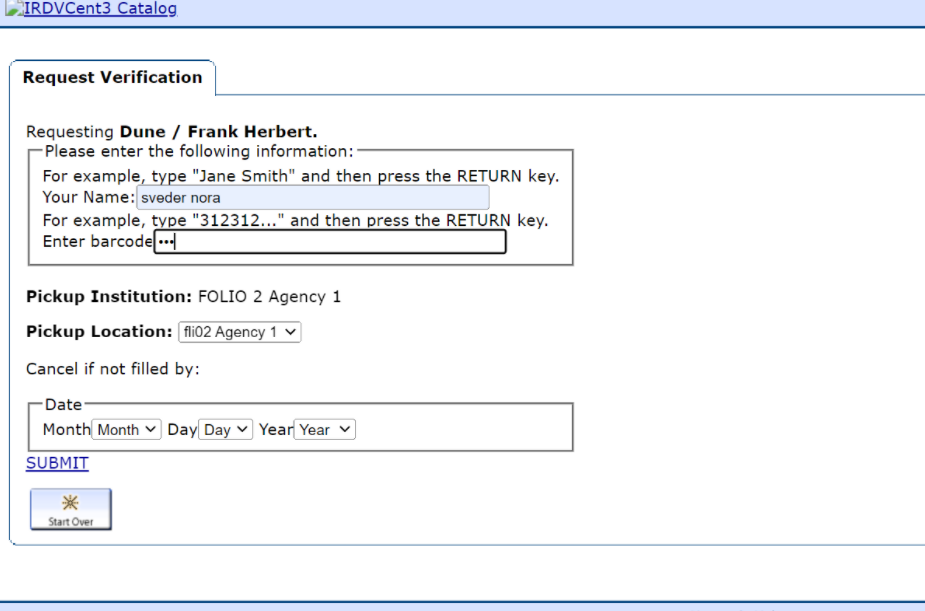 Output: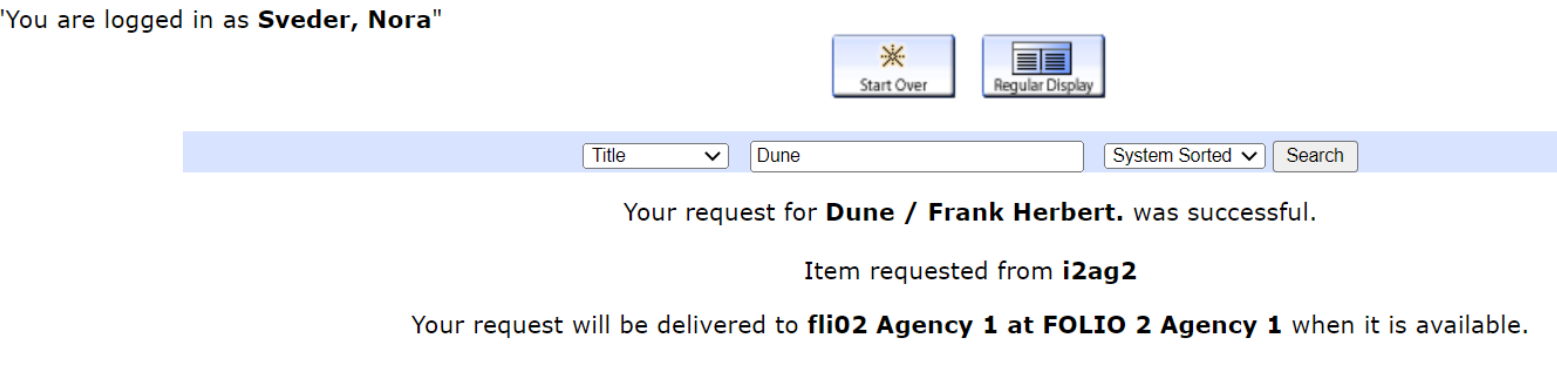 Scenario 2: Last Name First Name Middle name case-insensitive format Input : svoom Liza test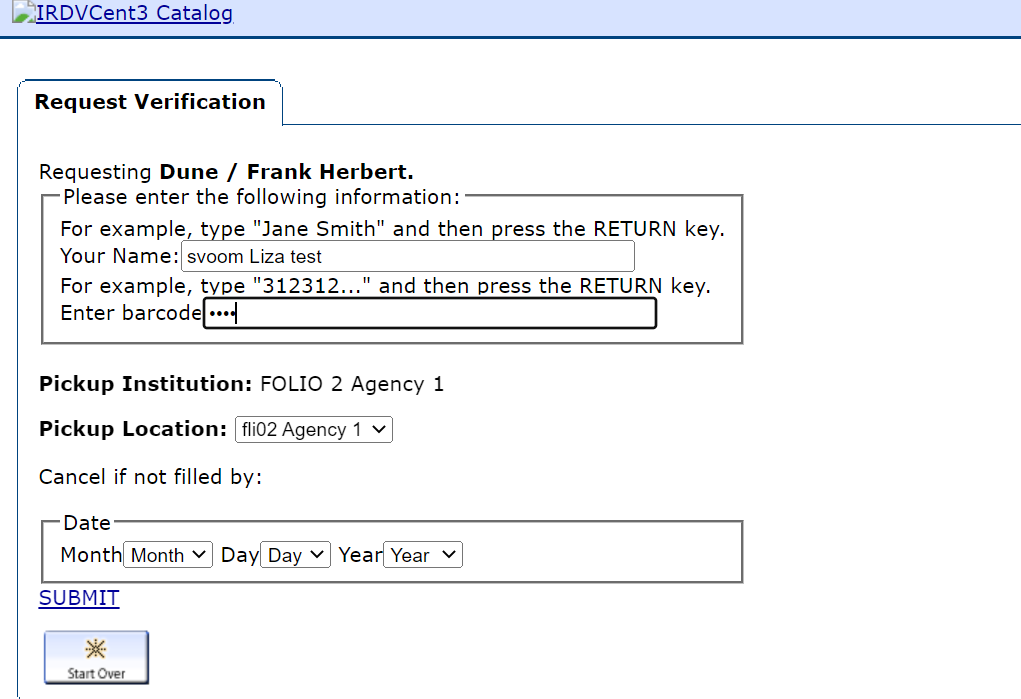 Output : 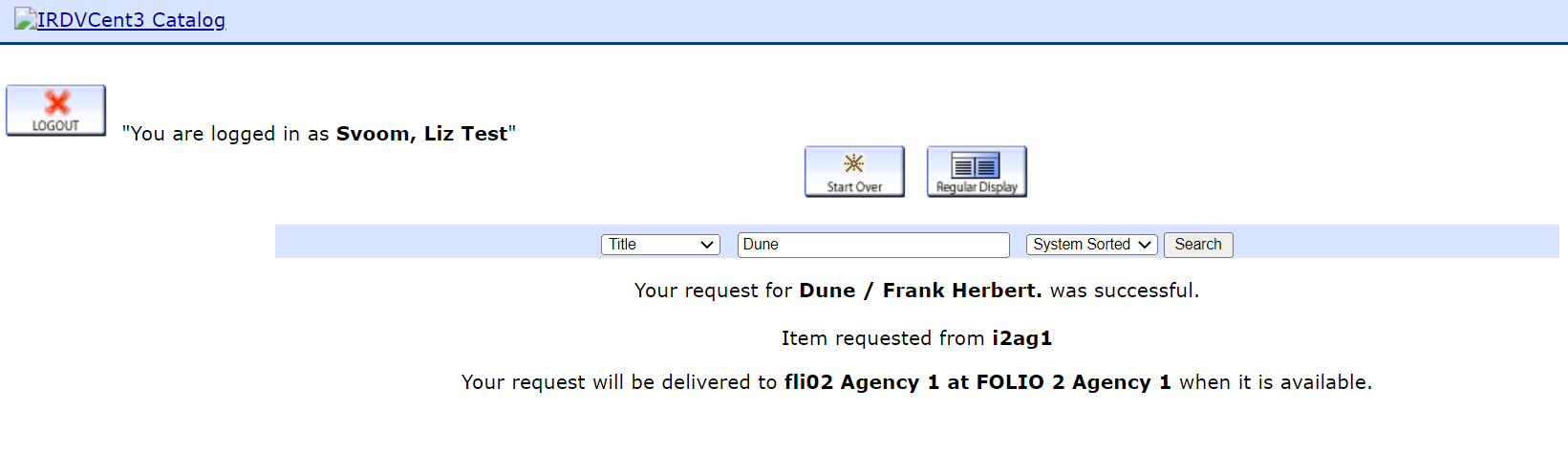 